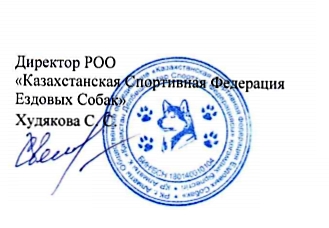 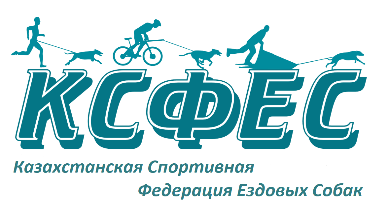 РЕГЛАМЕНТ 
Городских соревнований. Соревнования по зимним дисциплинам ездового спорта«Рождественская Лига»1. Классификация соревнований
1.1. Цели и задачи:
- Популяризация ездовых собак и ездовых видов спорта среди населения;
- Пропаганда здорового образа жизни;
- Привлечение детей к спорту -Повышение активности среди молодежи и населения в развитии спорта-Развитие у населения более гуманного отношения к животным,   человечности и        сострадания- Повышение мастерства спортсменов;
- Выявление сильнейших спортсменов;- Формирование бережного отношения к животным и окружающей среде;- Налаживание эффективного сотрудничества между органами государственной власти, органами  местного самоуправления, местным населением и участниками соревнований.- Проведение семинаров, тренингов, конференций по Ездовому спорту. 1.2. Соревнования являются личными.

2. Место и сроки проведения соревнованийМогут быть изменены с погодными условиями !!!!
2.1. Место проведения: г. Алматы2.2. Дата проведения: 02 февраля 2020 г.

3. Организаторы соревнований3.1. РOO «Казахстанская Спортивная Федерация Ездовых Собак»4. Программа соревнований4.102 февраля 2020 года: 
09.00 – 10.00 – регистрация участников соревнований, ветеринарный контроль собак; 
10.00 – 11.00 - проверка снаряжения; 
11.00 – 11.15– митинг участников; 
11.20 – торжественное открытие соревнований; 
12.00 – начало соревнований. 
15.00 - церемония награждения, закрытие соревнований5. Требования к участникам соревнований и условия их допуска5.1. К соревнованиям допускаются команды, подавшие заявку по установленной организаторами форме и в установленные сроки, при наличии соответствующего данной дисциплине снаряжения, при оплате стартового взноса. В день соревнований регистрация и оплата не производится.5.2. К соревнованиям допускаются спортсмены, не имеющие медицинских противопоказаний, и собаки, не имеющие ветеринарных противопоказаний.5.3. Организаторы соревнований не несут ответственности за участников получивших травму в связи с физической неподготовленностью, либо наличие хронических патологии (болезни сердца, почек и так далее). 
5.4. Организаторы не несут ответственности за собак участников, их здоровье и физическую готовность.5.5. Участники, их представители и сопровождающие  несут персональную ответственность за  выполнение правил Ездового спорта, регламента соревнований, техники безопасности, соблюдения дисциплины и норм экологической безопасности в зоне проведения соревнований.5.6.  Участниками соревнований являются команды, состоящие из спортсмена (гонщика) и собак(и) любых пород.5.5. Возраст собак, допускаемых к участию в соревнованиях:	- в дисциплине Упряжка 2 собаки - 18 месяцев и старше;	- в дисциплине Упряжка 4 и 6  собак  – 12 месяцев и старше;            - в дисциплине Скиджоринг 1 собака – 18 месяцев и старше;Возраст собак, допускаемых к участию в тренировочных заездах:             - Хеппи-дог , -8 месяцев и старше.             - Детские старты, нарты 1 собака - 10 месяцев и старше 5.6. При проявлении собакой агрессии к людям или животным, возможность участия спортсмена с этой собакой в соревновании определяется судьей, вплоть до дисквалификации5.7. Собаки до и после прохождения трассы должны находиться в специально отведённом месте на поводке или на привязи.
5.8. Одна собака может принять участие не более чем в двух дисциплинах5.9. Порядок стартов спортсменов в дисциплинах определяется организаторами. По решению судейской коллегии могут вноситься изменения в результаты жеребьевки.
6. Классы. Возрастные группы и дистанции6.1. СКИДЖОРИНГ 3 км - 18 лет и старше ,мужчины \ Женщины, УПРЯЖКИ 2,4 собаки   5 км - 15 лет и старше,  мужчины \ Женщины, вместеУПРЯЖКИ  2 собаки   3 км – 12 лет и старше,  мужчины \ Женщины, вместеКАНИКРОСС 2 кмХЭППИ-ДОГ ( бег) 500 м - 16 лет и старше, мужчины \ Женщины, вместе***ДЕТСКИЕ СТАРТЫ (нарты)  500 м -  до 12лет***6.2. Допуск детей младше 16 лет,  возможен при наличии справки, написанной родителями, подтверждающей, что по уровню своей подготовленности и физическому развитию спортсмены, могут участвовать в данных соревнованиях.7.0.  Классы и правила 7.3. Возможно разделение участников на классы СЕС1, СЕС2 и OPEN при наличии 5 участников в каждой дисциплине
7.4. ** - Дисциплина не делится по гендерному признаку.
7.5. *** - Дисциплина не имеет расстановки мест.7.6. В случае фальстарта команда получает штраф в размере 30 секунд.
7.7. В случае лидирования на трассе или пересечения финишной полосы впереди собаки, команда дисквалифицируется.
7.8. Команда дисквалифицируется за бег помощника перед своей командой проходящей трассу, за использование различных пищалок, дрессировочных рукавов и тому подобных вещей.       7.9. Стартовый интервал в дисциплинах-             - в дисциплине  Упряжки  -  2 минуты            - в детских дисциплинах и Хэппи-дог - 1 минута      7.10. По усмотрению организаторов или по погодным условиям стартовые интервалы, порядок стартов дисциплин, и длина дистанции в дисциплинах могут быть изменены. Интервалы между дисциплинами будут объявлены дополнительно. Уведомление об изменении будет доведено до сведения участников немедленно после принятия данного решения.      7.11. В случае опоздания на старт спортсмен получает штрафное время равное 30 секундам и стартует последним, по завершении стартов всех классов.      
9. Условия подведения итогов	9.1. Победителем в дисциплине/классе/группе объявляется команда, показавшая наименьшее время при прохождении дистанции с учетом возможного штрафного времени. При равенстве результатов у спортсменов, они делят соответствующее место, при этом следующее место не присуждается.      9.2. Протесты заявляются (участником или представителем команды) судьям в устной форме сразу после финиша спортсмена, а затем подаются главному судье в письменном виде в течение      30 минут после финиша последнего участника дисциплины. 
      10. Награждение
10.1. Участники, занявшие призовые места (1, 2, 3) награждаются дипломами, медалями и кубками соответствующих степеней и памятными подарками от спонсоров.      10.2. В детских стартах места участникам не присуждаются, все участники награждаются дипломами, медалями соответствующих степеней и памятными подарками от спонсоров.      10.3. Участники дисциплины Хэппи - дог,  места участникам не присуждаются, все участники награждаются дипломами, медалями соответствующих степеней и памятными подарками от спонсоров. 10.4. Награждение победителей и призеров соревнований производится после финиша всех участников соревнований и заседания Главной судейской коллегии.10.5. Участники не явившиеся на церемонию награждения, теряют свои права на вручение подарков и призов. В исключительных случаях участники могут быть предоставлен на награждение другим членам команды, но последний не имеет право занимать место на пьедестале.      11. Условия финансирования		11.1. Финансирование, связанное с организационными расходами по подготовке и проведению соревнований, обеспечивается за счет внебюджетных средств участвующих организаций, привлеченных спонсоров и стартовых взносов.
11.2. Стартовые взносы, оплата стартовых взносов:11.2.1. Предварительный добровольный взнос   принимается до 20 января 2020 года включительно.       - дисциплины: Упряжки, Скиджоринг и каникросс– 5000т 
- дисциплина Дети старты   и хеппи - дог – 3000т       - повторный и последующие старты   участника или членов одной семьи – 4000т       Оплата производится на карту:       Казком 4003032781272879       КаспиГолд 5169 4931 4740 9976        (ИИН 860519400303 для терминалов)        (фото чека приложить при регистрации) 
11.2.3. Если оплата производилась безналичным путем, вне зависимости от подтверждения организаторами оплаты стартового взноса, при регистрации в день гонки необходимо иметь при себе и при необходимости предъявить документ, подтверждающий оплату стартового взноса.
11.2.4 . В случае снятия спортсменом ранее поданной и оплаченной заявки до 12.01.2020 г. включительно, предусмотрен возврат суммы стартового взноса.       11.2.5. При снятии спортсменом заявки после 12.01.2020г., а также при неявке на старт гонки - возврат суммы, оплаченной за стартовые взносы НЕ предусмотрен.

12. Заявки на участие
12.1. Заявки на участие в соревнованиях принимаются строго по форме       12.2. Заявки, присланные позже оговоренного срока, не рассматриваются.12.3. Отправляя заявку на участие в соревнованиях, спортсмен гарантирует оплату стартового взноса       12.4. Подача заявки на гонку является согласием принимать участие в данных соревнованиях и следовать Регламенту и правилам данных соревнований. Регистрируясь на соревнования, участник и/или его представитель принимают на себя ответственность за жизнь и здоровье себя, своих собак, помощников и спутников, а также за последствия своих действий и действий своих собак, спутников, помощников, в зоне проведения соревнований.14. Требования       14.1. Нарты должны быть оборудованы эффективными тормозами жестким и мягким, пологом по стандарту . Длина упряжи в соответствии со стандартом.  Амортизатор и страховка на него обязательны с расчетом на количество собак. Якорь обязателен! Собаки запрягаются попарно.	14.2. В дисциплинах Скиджоринг 1 собака– беговые лыжи и палки, широкий пояс, потяг с амортизатором не короче 2.5 м       14.3. Шлейка для собак во всех дисциплинах должна использоваться ездовая, с мягкой подкладкой на шею и желательно грудь, подходящая по размеру.14.4. Во время прохождения дистанции собака(и) должны быть постоянно пристегнута к поясу (скиджоринг) или нарте14.5. В детских стартах возможно сопровождение команды (ребенок + собака) взрослым. Допускается наличие только 1 собаки. Запрещается сопровождение ребенка за руку. Контролировать скорость перемещения можно только удерживая вторым поводком собаку за ошейник. Шлем обязателен!      14.6. Гонщик обязан корректно и уважительно относиться к соперникам, судьям, волонтерам, организаторам и зрителям. Недопустима нецензурная брань и оскорбительные высказывания. В случае нарушения данного пункта, по решению главного судьи или организаторов, гонщик может быть подвергнут дисциплинарному наказанию, вплоть до дисквалификации. В соответствии с правилами о неспортивном поведении и как действия позорящие ездовой спорт.14.7. При организации и проведении данных соревнований организаторы и судьи, а также при участии в соревнованиях спортсмены кроме настоящего Регламента, руководствуются актуальными правилами IFSS.  В случае расхождения Регламента и правил приоритетным считается Регламент данных соревнований.      14.8. Организаторы оставляют за собой право вносить изменения в настоящее Положение. Уведомление об изменении будет доведено до сведения участников немедленно после принятия данного решения.14.9.  Участник признает право Организаторов без какой-либо компенсации или ответственности использовать персональную информацию об Участнике по их усмотрению, использовать фото-, аудио- и/или видеоматериалы с участием Участника в промо-, рекламных и прочих публикациях в полиграфии, на радио, телевидении, в Интернете и других источниках без ограничения сроков и мест использования данных материалов, а также право редактирования таких материалов и передачи их третьим лицам.14.10. Данный Регламент является официальным приглашением на соревнование.РОО «Казахстанская Спортивная Федерация Ездовых Собак»7.1. *Классы и группы будут открываться от 5ти участников (на новые дисциплины Скиджоринг 2 собаки  и Упряжки 6 собак в этом году правило не распространяется)7.1. *Классы и группы будут открываться от 5ти участников (на новые дисциплины Скиджоринг 2 собаки  и Упряжки 6 собак в этом году правило не распространяется)7.2. В случае не открывшихся классов, их объединяют. 